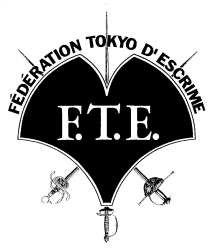 スポーツ指導者研修会２０１８開催のお知らせ（義務研修）（日本体育協会・公認スポーツ指導者「資格更新」対象）東京都フェンシング協会では公認スポーツ指導者に対し自己研鑽の機会を設けるとともに、スポーツ指導者資格更新の対象としての研修会を開催致します。日本スポーツ協会では資格の有効期間を４年と定め、資格が失効する６ヶ月前までに資格更新のための研修を受講することを義務付けています。今回の研修会はこの義務研修の対象となっておりますので、２０１９年９月３０日以降に失効期限を迎える方には有効な研修です。・研修会名：東京都フェンシング・スポーツ指導者研修会　2018・日本スポーツ協会承認研修コード：0007649・開催日時：２０１８年１１月３日（土）　１０：００～１５：００・開催会場：日本大学八幡山総合体育館（京王線・八幡山）　予定・募集人数；３０名　★１０名以上の参加を開催条件とする★参加者が３０名を超す場合は東京都在住者、申し込み順を優先とする・参加費用：＠３，０００円（昼食込み）・研修内容（予定）：　講義　「ルールの改訂について」　　　　　　　　　　　　　　　　　　　実技　「最新のルールに対応したレッスン」・募集方法　　　「スポーツ指導者研修会２０１８・プレ申込み書（６月下旬、東京都フェンシング協会ホームページ掲載予定）」に必要事項を記入しファックスにて申込む　プレ申込み者に対し事務局より募集要項書と正式申込書を送付する　正式申込み書に必要事項を記入しファックスにて申込む・募集期間　　　　　プレ申込み　２０１８年７月１５日～８月１５日　　　　　正式申込み　２０１８年９月１６日～１０月１５日問い合わせ：東京都フェンシング協会　指導者育成担当　　　　　　　　　　　　　　丸山尚人　　　　　　　　　　　　　　Tel: 03-3440-0301  Fax: 03-3440-0347  mail: basil111@nifty.com